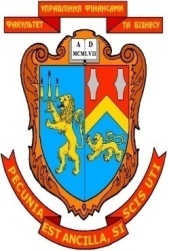 Програма навчальної дисципліни «Комп’ютерна графіка» для студентів галузі знань 05 «Соціальні та поведінкові науки» спеціальності 051 «Економіка» освітнього ступеня бакалавр.«18» січня 2021 року  – 7 с.Розробник:  к.е.н., доцент кафедри цифрової економіки та бізнес-аналітики факультету управління фінансами та бізнесу Стадник Ю.А.Розглянуто та ухвалено на засіданні кафедри цифрової економіки та бізнес-аналітикиПротокол № 6 від  «19» січня 2021 року  Завідувач кафедри цифрової економіки та бізнес-аналітики ____Шевчук І.Б.Розглянуто та ухвалено Вченою радою факультету управління фінансами та бізнесу Протокол № _ від  «__» січня 2021  року   Стадник Ю.А., 2021 рік ЛНУ імені Івана Франка1. ПОЯСНЮВАЛЬНА ЗАПИСКАВміння працювати з електронною графічною інформацією є невід’ємним елементом комп’ютерної грамотності. Для обробки різних типів цифрових графічних даних розроблені та застосовуються комп’ютерні графічні редактори: растрові, векторні, фрактальні, редактори ЗD графіки та інші. Навики роботи в різних типах комп’ютерних графічних програм здобуваються в процесі вивчення дисципліни „Комп’ютерна графіка”.Предмет навчальної дисципліниПредметом дисципліни "Комп'ютерна графіка" є основи організації та обробки графічної інформації, принципи побудови й особливості використання прикладних графічних програм, виконання графічних проектів засобами комп'ютерного програмного забезпечення.Мета навчальної дисципліниМета дисципліни — формування в студентів фундаментальних теоретичних знань і практичних навичок застосування комп'ютерних засобів при виконанні завдань, що включають створення графічних об'єктів різних типів.Основні завданняЗавдання дисципліни: навчити студентів технологій обробки графічної інформації та  практичного використання поширених графічних ППП.Місце навчальної дисципліни в структурно-логічній схемі Дисципліна “Комп’ютерна графіка” взаємопов’язана з такими дисциплінами як  “Інформаційні та комунікаційні технології”, “Технології Інтернет”, “Алгоритмізація та програмування” та ін.Вимоги до знань і уміньа) знатиособливості побудови графічних зображень засобами ПК;кольорові режими, що застосовуються в графічних редакторах;основні принципи формування графічних зображень в різних типах графічних програм;особливості використання графічних форматів для зберігання графічних зображень;б) умітипрацювати в середовищі растрових і векторних графічних редакторів;створювати графічні об’єкти засобами комп’ютерних графічних програм;застосовувати знання з комп’ютерної графіки в практичній діяльності.		Опанування навчальною дисципліною повинно забезпечувати необхідний рівень сформованості вмінь:2. ТЕМАТИЧНИЙ ПЛАН НАВЧАЛЬНОЇ ДИСЦИПЛІНИТема 1. Основи комп’ютерної графіки.Тема 2. Огляд поширених графічних програм. Формати графічних зображень.Тема 3. Програма векторної графіки Corel Draw.Тема 4. Роздільна здатність графічних зображень.Тема 5. Основи роботи з кольором в комп’ютерних графічних програмах.Тема 6. Програма растрової графіки PhotoShop.3. ЗМІСТ НАВЧАЛЬНОЇ ДИСЦИПЛІНИТема 1. Вступ. Основи комп’ютерної графіки.Зміст та завдання курсу. Види графічних зображень і методи їх створення. Різновиди комп’ютерної графіки: двохмірна графіка, поліграфія, web-дизайн, комп’ютерна анімація та 3D графіка, мультимедіа, ділова графіка, відео монтаж.Тема 2. Огляд поширених графічних програм. Формати графічних зображень.Програми для роботи з векторною та растровою графікою: Corel Draw, Corel Photo-Paint, PhotoShop, Adobe Illustrator, Macromedia Freehand, Art Dabbler та ін. Формати графічних зображень: растрові формати, векторні та універсальні формати.Тема 3. Програма векторної графіки Corel Draw.Характеристика векторних зображень. Переваги та недоліки векторної графіки. Структура векторних зображень. Комплект Сorel Draw. Інтерфейс програми: стрічка меню, вікно документа, робоча сторінка. Панелі інструментів: стандартна та панель графіки. Панель властивостей, навігатор, екранна палітра кольорів, приєднувані вікна.Тема 4. Роздільна здатність графічних зображень.Просторова та якісна роздільна здатність. Зв’язок розміру файлу зображення та роздільної здатності. Вхідна роздільна здатність. Зміна розмірів зображення з фіксованою роздільною здатністю та змінною роздільною здатністю. Вихідна роздільна здатність.Тема 5. Основи роботи з кольором в комп’ютерних графічних програмах.Принципи побудови кольору. Основні та складені кольори. Характеристики кольору. Кольорові моделі та режими. Адитивні моделі, субтрактивні, перцепційні. Моделі RGB, CMY, HSB. Системи відповідності кольорів та палітри. Кодування кольорів.Тема 6.  Програма растрової графіки PhotoShop.Характеристика растрових зображень. Методи отримання растрових зображень. Можливості, переваги та недоліки програми PhotoShop. Інтерфейс програми: головне меню, панель інструментів, панель атрибутів, панель навігатора, кольорів, шарів, історії та інші. 4. СПИСОК РЕКОМЕНДОВАНОЇ ЛІТЕРАТУРИОсновна:1. Петров М. Н., Молочков В. П. Компьютерная графика.- СПб.: Питер,2003.- 736с.2. Порев В. Компьютерная графика - СПб.: БХВ-Петербург, 2002,-432с.3. Комп’ютерна графіка : конспект лекцій / Укладач: Скиба О.П. – Тернопіль: Тернопільський національний технічний університет імені Івана Пулюя, 2019. – 88 с.4. Стив Бейн. Согеl Draw, СПб - 2012.- 784с. 5. Луцкий С., Петров М. РhotoShор: самоучитель, – Питер 2011, –528с.6. Бунаков, П. Ю. Станок с ЧПУ. От модели до образца [Текст] / П. Ю. Бунаков, Э. В. Широких. - М. : ДМК Пресс, 2012. - 120 с. - https://aldebaran.ru/author/yu_bunakov_p/kniga_stanok_s_chpu_ot_modeli_do_obrazca/7. Тайц А. М., Тайц А. А. Самоучитель Аdobe Рhotoshор. - СПб.: БХВ - Петербург, 2012.- 688с.Додаткова:8. Веселовська Г.В., Ходакова В.Є.: Компютерна графіка. Навч. пос. - К.: Кондор, 2015. - 584 с.9. Комп'ютерна графіка: навчальний посібник: в 2-х кн. Кн. 1. / Укладачі: Тотосько О. В., Микитишин А. Г., Стухляк П. Д. Тернопіль: Тернопільський національний технічний університет імені Івана Пулюя, 2017. 304 сНазва рівня сформованості вмінняЗміст критерію рівня сформованості вміння1. РепродуктивнийВміння відтворювати знання, передбачені даною програмою2. АлгоритмічнийВміння використовувати знання в практичній діяльності при розв’язуванні типових ситуаційЗ. ТворчийЗдійснювати евристичний пошук і використовувати знання для розв’язання нестандартних завдань та проблемних ситуацій5. РЕСУРСИ МЕРЕЖІ ІНТЕРНЕТВласій О.О Комп’ютерна графіка. Обробка растрових зображень: Навчально-методичний посібник -http://personal.pu.if.ua/depart/olesia.vlasii/resource/file/Vlasii_Dudka_Graph.pdfКомп’ютерна графіка : конспект лекцій -http://elartu.tntu.edu.ua/bitstream/lib/27541/1/%D0%9A%D0%9E%D0%9D%D0%A1%D0%9F%D0%95%D0%9A%D0%A2%20%D0%9B%D0%95%D0%9A%D0%A6%D0%86%D0%99%20%D0%BA%D0%BE%D0%BC%D0%BF%20%D0%B3%D1%80%D0%B0%D1%84%D1%96%D0%BA%D0%B0.pdfТотосько О.В., Микитишин А.Г., Стухляк П.Д. Комп’ютерна графіка : навчальний посібник -  http://elartu.tntu.edu.ua/bitstream/lib/22337/1/Komp_graf_knyga_1.pdf.Навчальний курс "Комп'ютерна графіка" - https://wiki.cuspu.edu.ua/index.php/%D0%9D%D0%B0%D0%B2%D1%87%D0%B0%D0%BB%D1%8C%D0%BD%D0%B8%D0%B9_%D0%BA%D1%83%D1%80%D1%81_%22%D0%9A%D0%BE%D0%BC%D0%BF%27%D1%8E%D1%82%D0%B5%D1%80%D0%BD%D0%B0_%D0%B3%D1%80%D0%B0%D1%84%D1%96%D0%BA%D0%B0%22